OBJETO DE CONHECIMENTO/CONTEÚDO: FORMAÇÃO DE LEITOR: SELEÇÃO E LEITURA DE DIFERENTES TEXTOS DO CAMPO DA VIDA COTIDIANA COM A MEDIAÇÃO DO PROFESSOR; ESTRATÉGIAS DE LEITURA; CONHECIMENTO DO ALFABETO DO PORTUGUÊS DO BRASIL:  LETRAS DO ALFABETO. GÊNERO: TABELAS.AtividadesPEÇA AJUDA A ALGUÉM PARA LER O TEXTO COM VOCÊ.1. A VIDA DO SER HUMANO DEPENDE DE UMA FONTE DE ENERGIA: AS CALORIAS CONTIDAS NOS ALIMENTOS. TODOS OS ALIMENTOS POSSUEM CALORIAS, MAS EM DIFERENTES QUANTIDADES. OBSERVE A TABELA DE CALORIAS DE ALGUNS ALIMENTOS.A) QUAIS AS INFORMAÇÕES ENCONTRAMOS NA PRIMEIRA COLUNA DA TABELA? __________________________________________________________________________B) QUAL ALIMENTO POSSUI A MAIOR QUANTIDADE DE CALORIAS? __________________________________________________________________________2. ANA E BIA GOSTAM DE ESPORTES. QUANDO PRATICAMOS ATIVIDADES FÍSICAS GASTAMOS CALORIAS. OBSERVE A TABELA A SEGUIR.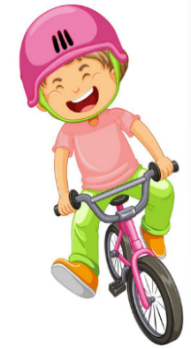 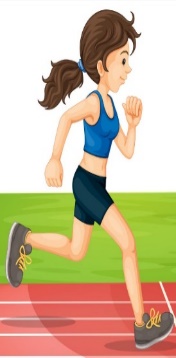 A) QUAIS AS INFORMAÇÕES ENCONTRAMOS NA SEGUNDA COLUNA DA TABELA? __________________________________________________________________________B) A ATIVIDADE FÍSICA PREFERIDA DE BIA É PEDALAR. QUANTAS CALORIAS ELA GASTA EM 1 HORA? __________________________________________________________________________Disponível em: http://carolinaritterribeiro.blogspot.com/2011/03/curiosidades-sobre-as-calorias.html. Acesso em 31 de ago. de 2020. (Adaptado)Imagem disponível em: https://pt.vecteezy.com/arte-vetorial/359301  Acesso em 31 de ago. de 2020.3. CAMILA COMPROU MUITAS FRUTAS. AJUDE-A A ORGANIZAR A TABELA ESCREVENDO OS NOMES E AS QUANTIDADES DE FRUTAS QUE TÊM A CASCA COMESTÍVEL E NÃO COMESTÍVEL.    MAÇÃ    MAMÃO    MORANGO    LARANJA    ABACATE    BANANA    UVA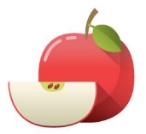 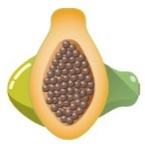 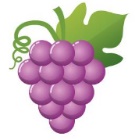 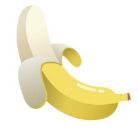 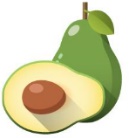 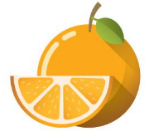 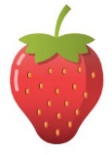 Disponível em: https://tinyurl.com/y2ybhlso Acesso em 31 de ago. de 2020 (Adaptado)Imagem disponível em: https://pt.vecteezy.com/arte-vetorial/124024-vector-de-frutas-gratis Acesso em 31 de ago. de 2020.4. COMPLETE O ALFABETO COM AS LETRAS QUE ESTÃO FALTANDO, COPIE NAS LINHAS E DEPOIS LEIA EM VOZ ALTA.5. COMPLETE OS NOMES DAS FRUTAS COM AS LETRAS QUE ESTÃO FALTANDO.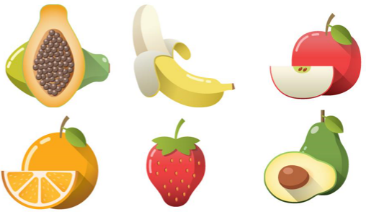 A) M___MÃ___				B) ___A___ANAC) ___AÇÃ				D) L___RAN___AE) M___RAN___O			F) ABA___A___EImagem disponível em: https://pt.vecteezy.com/arte-vetorial/124024-vector-de-frutas-gratis Acesso em 31 de ago. de 2020.AS LETRAS DO ALFABETO K, W, Y SÃO USADAS PARA ESCREVER:NOMES PRÓPRIOS:  KATIA, WILSON, YURI.UNIDADES DE MEDIDAS: KM (QUILÔMETRO, KG (QUILO), W (WATT)PALAVRAS DE ORIGEM ESTRANGEIRA: SHOW, PLAYER.Disponível em: https://www.portugues.com.br/gramatica/alfabeto-oficial-lingua-portuguesa-.html Acesso em 01 de set. de 2020 (Adaptado)6. OBSERVE AS MARCAS E NUMERE DE ACORDO COM O USO DAS LETRAS K, W, Y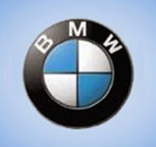 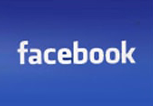 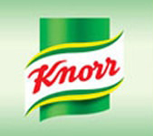 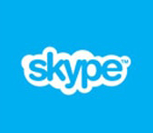          ( 1 )		         ( 2 )			 ( 3 )		            ( 4 )		                    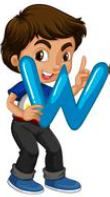 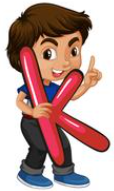 A) (    ) COMEÇA COM KB) (    ) POSSUI WC) (    ) TERMINA COM KD) (    ) POSSUI K E Y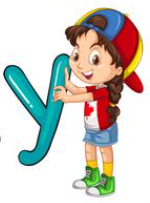 Disponível em: https://www.aprenderebrincar.com/2012/06/atividades-com-as-consoantes-k-w-e-y.html Acesso em 01 de set. de 2020 (Adaptado)Imagem disponível em: https://www.inovaprint.net/wp-content/uploads/2017/07/Logo-Logotipo-Logomarca-Inova-Print.jpg Acesso em 01 de set. de 2020.7. COMPLETE  AS PALAVRAS COM AS LETRAS  K, W, Y.  A) ____ILSON		  B) ____ARA  C) SHO____				  D) ____EILA		  E) ____OGAImagem disponível em: https://pt.vecteezy.com/arte-vetorial/293294-criancas-segurando-ingles-alfabetos Acesso em 01 de set. de 20208. OBSERVE AS LETRAS E OS SÍMBOLOS DO QUADRO. JUNTE AS LETRAS E ESCREVA AS PALAVRAS.   A)  	B)   C) 							D) Disponível em: https://novaescola.org.br/plano-de-aula/2999/alfabeto-letras-e-ordem Acesso em 01 de set. de 2020 (Adaptado) 9. LEIA OS NOMES EM VOZ ALTA, DEPOIS COPIE EM ORDEM ALFABÉTICA.										______________________________										______________________________										______________________________										______________________________										______________________________10. OBSERVE A IMAGEM E ESCREVA OS NOMES DOS ANIMAIS DA FAZENDA EM ORDEM ALFABÉTICA.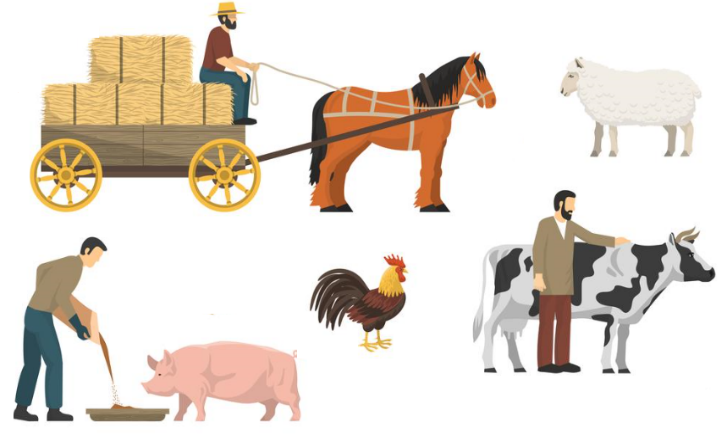 ______________________________________________________________________________________________________________________________________________________________________________Imagem disponível em: https://pt.vecteezy.com/arte-vetorial/470864-conjunto-de-animais-de-fazenda Acesso em 01 de set. de 2020.Respostas comentadas: 1. A) Informações sobre os tipos de alimentos: COSTELA DE PORCO, MORTADELA, ABACAXI, PÃO FRANCÊS, BRÓCOLIS, PÃO DE QUEIJO.  B) COSTELA DE PORCO.2. A) Informações sobre o gasto de calorias em cada exercício físico praticado em 1 hora. B) 450 CALORIAS3. Casca não comestível: MAMÃO, LARANJA, ABACATE, BANANA. Quantidade: 4. Casca comestível: MAÇÃ, MORANGO, UVA. Quantidade 3.4. B, D, F, G, H, J, L, M, P, R, S, U, V, X.5. A) MAMÃO, B) BANANA, C) MAÇÃ, D) LARANJA, E) MORANGO, F) ABACATE.6. A) 2, B) 4, C) 1 D) 37. A) WILSON,  B) YARA, C) SHOW, D) KEILA, E) YOGA.8. A) ZEBRA, B) BALÃO, C) LÁPIS, D) MESA9. ALICE, BRUNO, CARLOS, DANIEL, ENZO, FÁBIO, INÊS, JÚLIO, LUÍS, MURILO, PAULA, ROGÉRIO, SÔNIA, TAÍS, ZÉLIA.10. CAVALO, GALO, OVELHA, PORCO, VACA.1º ANO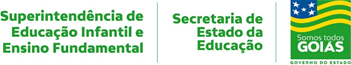 LÍNGUA PORTUGUESA3ª QUINZENA – 3º CORTE 3ª QUINZENA – 3º CORTE Habilidades Essenciais: (EF15LP01) Identificar a função social de textos que circulam em campos da vida social dos quais participa cotidianamente (a casa, a rua, a comunidade, a escola) e nas mídias impressa, de massa e digital, reconhecendo para que foram produzidos, onde circulam, quem os produziu e a quem se destinam; (EF15LP03)  Localizar informações explícitas em textos; (EF01LP04) Distinguir as letras do alfabeto de outros sinais gráficos; (EF01LP10) Nomear as letras do alfabeto e recitá-lo na ordem das letras.Habilidades Essenciais: (EF15LP01) Identificar a função social de textos que circulam em campos da vida social dos quais participa cotidianamente (a casa, a rua, a comunidade, a escola) e nas mídias impressa, de massa e digital, reconhecendo para que foram produzidos, onde circulam, quem os produziu e a quem se destinam; (EF15LP03)  Localizar informações explícitas em textos; (EF01LP04) Distinguir as letras do alfabeto de outros sinais gráficos; (EF01LP10) Nomear as letras do alfabeto e recitá-lo na ordem das letras.NOME: NOME: UNIDADE ESCOLAR:UNIDADE ESCOLAR:ALIMENTOSQUANTIDADECALORIASCOSTELA DE PORCO100g483MORTADELA15g41ABACAXI80g50PÃO FRANCÊS50g135BRÓCOLIS80g23PÃO DE QUEIJO20g68ATIVIDADES FÍSICASCALORIAS GASTAS EM 1 HORAANDAR350CORRER800JOGAR FUTEBOL550PEDALAR450NADAR500CASCAFRUTASQUANTIDADENÃOCOMESTÍVELCOMESTÍVELACEIKNOQTWYZZ≤B{}AE≠R∞LB$A@ÃOM§E#A+&SL≠Í♫AP%S